TABURETES Y PREGUNTAS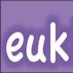 